О внесении изменений и дополненийв Устав Кочердыкскогосельского поселенияСовет депутатов Кочердыкского сельского поселенияРЕШАЕТ:1. Внести в Устав Кочердыкского сельского поселения следующие изменения:          1)   дополнить главу II статьёй 6.1 следующего содержания:
«Статья 6.1. Права органов местного самоуправления сельского поселения на решение вопросов, не относящихся к вопросам местного значения сельского поселения         
           1. Органы местного самоуправления сельского поселения имеют право на:
       1) создание муниципальной пожарной охраны;
          2) предоставление гражданам жилых помещений муниципального жилищного фонда по договорам найма жилых помещений жилищного фонда социального использования в соответствии с жилищным законодательством;
          3)   осуществление мероприятий в сфере профилактики правонарушений, предусмотренных Федеральным законом «Об основах системы профилактики правонарушений в Российской Федерации»;
          4)   осуществлении е мероприятий по защите прав потребителей, предусмотренных Законом Российской Федерации от 7 февраля 1992 года № 2300-1 «О защите прав потребителей»;
          5)   предоставление сотруднику, замещающему должность участкового уполномоченного полиции, и членам его семьи жилого помещения на период замещения сотрудником указанной должности.
          2. Органы местного самоуправления сельского поселения вправе решать вопросы, указанные в пункте 1 настоящей статьи, участвовать в осуществлении иных государственных полномочий (не переданных им в соответствии со статьей 19 Федерального закона от 06.10.2003 №131-ФЗ «Об общих принципах организации местного самоуправления в Российской Федерации», если это участие предусмотрено  федеральным законом, а также решать иные вопросы, не отнесенные к компетенции органов местного самоуправления других муниципальных образований, органов государственной власти и не исключенные  из их компетенции федеральными законами и законами  Челябинской области, за счет доходов местного бюджета, (за исключением межбюджетных трансфертов, предоставленных из бюджетов бюджетной системы Российской Федерации, и поступлений налоговых доходов по дополнительным нормативам отчислений.»;2) дополнить главу III статьёй 10.1 следующего содержания:«Статья 10.1. Инициативные проекты.1. В целях реализации мероприятий, имеющих приоритетное значение для жителей Кочердыкского сельского поселения или его части, по решению вопросов местного значения или иных вопросов, право решения, которых предоставлено органам местного самоуправления Кочердыкского сельского поселения, в администрацию Кочердыкского сельского поселения может быть внесен инициативный проект. Порядок определения части территории Кочердыкского сельского поселения, на которой могут реализовываться инициативные проекты, устанавливается решением Совета депутатов Кочердыкского сельского поселения нормативного характера.2. С инициативой о внесении инициативного проекта вправе выступить инициативная группа численностью не менее десяти граждан, достигших шестнадцатилетнего возраста и проживающих на территории Кочердыкского сельского поселения, органы территориального общественного самоуправления. Минимальная численность инициативной группы может быть уменьшена решением Совета депутатов Кочердыкского сельского поселения нормативного характера. Право выступить инициатором проекта в соответствии с решением Совета депутатов Кочердыкского сельского поселения нормативного характера может быть предоставлено также иным лицам, осуществляющим деятельность на территории Кочердыкского сельского поселения.3. Инициативный проект должен содержать следующие сведения:1) описание проблемы, решение которой имеет приоритетное значение для жителей Кочердыкского сельского поселения или его части;2) обоснование предложений по решению указанной проблемы;3) описание ожидаемого результата (ожидаемых результатов) реализации инициативного проекта;4) предварительный расчет необходимых расходов на реализацию инициативного проекта;5) планируемые сроки реализации инициативного проекта;6) сведения о планируемом (возможном) финансовом, имущественном и (или) трудовом участии заинтересованных лиц в реализации данного проекта;7) указание на объем средств бюджета Кочердыкского  сельского поселения в случае, если предполагается использование этих средств на реализацию инициативного проекта, за исключением планируемого объема инициативных платежей;8) указание на территорию Кочердыкского сельского поселения или его часть, в границах которой будет реализовываться инициативный проект, в соответствии с порядком, установленным решением Совета депутатов Кочердыкского сельского поселения нормативного характера;9) иные сведения, предусмотренные решением Совета депутатов Кочердыкского сельского поселения нормативного характера.4. Порядок выдвижения, внесения, обсуждения, рассмотрения инициативных проектов, а также проведения их конкурсного отбора устанавливается Советом депутатов Кочердыкского сельского поселения.5. В отношении инициативных проектов, выдвигаемых для получения финансовой поддержки за счет межбюджетных трансфертов из бюджета Челябинской области, требования к составу сведений, которые должны содержать инициативные проекты, порядок рассмотрения инициативных проектов, в том числе основания для отказа в их поддержке, порядок и критерии конкурсного отбора таких инициативных проектов устанавливаются в соответствии с законом и (или) иным нормативным правовым актом Челябинской области.6. В случае, если в администрацию Кочердыкского сельского поселения внесено несколько инициативных проектов, в том числе с описанием аналогичных по содержанию приоритетных проблем, администрация Кочердыкского  сельского поселения организует проведение конкурсного отбора и информирует об этом инициаторов проекта.7. Проведение конкурсного отбора инициативных проектов возлагается на коллегиальный орган (комиссию), порядок формирования и деятельности которого определяется решением Совета депутатов Кочердыкского  сельского поселения нормативного характера. Состав коллегиального органа (комиссии) формируется администрацией Кочердыкского сельского поселения. При этом половина от общего числа членов коллегиального органа (комиссии) должна быть назначена на основе предложений Совета депутатов Кочердыкского сельского поселения. Инициаторам проекта и их представителям при проведении конкурсного отбора должна обеспечиваться возможность участия в рассмотрении коллегиальным органом (комиссией) инициативных проектов и изложения своих позиций по ним.»;3) В статье 13 пункт 1 изложить в следующей редакции:«1. Для обсуждения вопросов местного значения, информирования населения о деятельности органов местного самоуправления и должностных лиц местного самоуправления, обсуждения вопросов внесения инициативных проектов и их рассмотрения, осуществления территориального общественного самоуправления на части территории поселения могут проводиться собрания граждан.»;пункт 2 дополнить абзацем следующего содержания:«В собрании граждан по вопросам внесения инициативных проектов и их рассмотрения вправе принимать участие жители соответствующей территории Кочердыкского сельского поселения, достигшие шестнадцатилетнего возраста. Порядок назначения и проведения собрания граждан в целях рассмотрения и обсуждения вопросов внесения инициативных проектов определяется решением Совета депутатов Кочердыкского сельского поселения нормативного характера.»;пункт 3 изложить в следующей редакции:«3. Порядок назначения и проведения собрания граждан, а также полномочия собрания граждан определяются Федеральным законом от 6 октября 2003 года №131-ФЗ «Об общих принципах организации местного самоуправления в Российской Федерации», решениями Совета депутатов Кочердыкского сельского поселения нормативного характера. Собрание граждан, проводимое по инициативе населения, назначается Советом депутатов Кочердыкского сельского поселения в течение 30 дней со дня поступления обращения о проведении собрания граждан.»;пункт 4 изложить в следующей редакции:«4. Инициаторы проведения собрания граждан обеспечивают подготовку и проведение собрания граждан.Инициатива населения о проведении собрания граждан оформляется в виде обращения в Совет депутатов Кочердыкского сельского поселения, в котором указываются:1) вопрос (вопросы), предлагаемый (предлагаемые) к рассмотрению на собрании граждан;2) обоснование необходимости его (их) рассмотрения на собрании граждан;3) предложения по дате, времени и месту проведения собрания граждан;4) территория Кочердыкского  сельского поселения, в пределах которой предполагается провести собрание граждан;5) контактная информация о лицах, ответственных за проведение собрания граждан.»;4) Статью 15 изложить в следующей редакции:«Статья 15. Опрос граждан.1. Опрос граждан проводится на всей территории Кочердыкского сельского поселения или на части его территории для выявления мнения населения и его учета при принятии решений органами местного самоуправления Кочердыкского сельского поселения и должностными лицами местного самоуправления Кочердыкского сельского поселения, а также органами государственной власти.2. Результаты опроса граждан носят рекомендательный характер.3. В опросе граждан имеют право участвовать жители Кочердыкского сельского поселения, обладающие избирательным правом.В опросе граждан по вопросу выявления мнения граждан о поддержке инициативного проекта вправе участвовать жители Кочердыкского  сельского поселения или его части, в которых предлагается реализовать инициативный проект, достигшие шестнадцатилетнего возраста.4. Опрос граждан проводится по инициативе:1) Совета депутатов Кочердыкского сельского поселения или главы Кочердыкского сельского поселения - по вопросам местного значения;2) органов государственной власти Челябинской области - для учета мнения граждан при принятии решений об изменении целевого назначения земель Кочердыкского сельского поселения для объектов регионального и межрегионального значения.3) жителей Кочердыкского сельского поселения или его части, в которых предлагается реализовать инициативный проект, достигших шестнадцатилетнего возраста, - для выявления мнения граждан о поддержке данного инициативного проекта.5. Порядок назначения и проведения опроса граждан определяется решением Совета депутатов  Кочердыкского сельского поселения нормативного характера в соответствии с законом Челябинской области.6. Решение о назначении опроса граждан принимается Советом депутатов Кочердыкского сельского поселения. Для проведения опроса граждан может использоваться официальный сайт органов местного самоуправления Кочердыкского сельского поселения в информационно-телекоммуникационной сети «Интернет». В решении Совета депутатов Кочердыкского сельского поселения нормативного характера о назначении опроса граждан устанавливаются:1) дата и сроки проведения опроса граждан;2) формулировка вопроса (вопросов), предлагаемого (предлагаемых) при проведении опроса;3) методика проведения опроса граждан;4) форма опросного листа;5) минимальная численность жителей Кочердыкского сельского поселения, участвующих в опросе;6) порядок идентификации участников опроса в случае проведения опроса граждан с использованием официального сайта органов местного самоуправления Кочердыкского сельского поселения в информационно-телекоммуникационной сети «Интернет».7. Жители Кочердыкского сельского поселения должны быть проинформированы о проведении опроса граждан не менее чем за 10 дней до его проведения.8. Финансирование мероприятий, связанных с подготовкой и проведением опроса граждан, осуществляется:1) за счет средств бюджета Кочердыкского  сельского поселения - при проведении опроса граждан по инициативе органов местного самоуправления Кочердыкского сельского поселения или жителей Кочердыкского сельского поселения;2) за счет средств бюджета Челябинской области - при проведении опроса граждан по инициативе органов государственной власти Челябинской области.»;5) В статье 17.1 пункт 4 дополнить подпунктом 4.1 следующего содержания: «4.1) вправе выступить с инициативой о внесении инициативного проекта по вопросам, имеющим приоритетное значение для жителей сельского населенного пункта;»
6) дополнить главу III статьёй 17.2 следующего содержания:«Статья 17.2. Сход граждан.1. Сход граждан может проводиться в  Кочердыкском сельском поселении в случаях, предусмотренных Федеральным законом «Об общих принципах организации местного самоуправления в Российской Федерации».2. Сход граждан правомочен при участии в нем более половины обладающих избирательным правом жителей населенного пункта (либо части его территории) или поселения. В случае, если в населенном пункте отсутствует возможность одновременного совместного присутствия более половины обладающих избирательным правом жителей данного населенного пункта, сход граждан проводится поэтапно в срок, не превышающий одного месяца со дня принятия решения о проведении схода граждан. При этом лица, ранее принявшие участие в сходе граждан, на последующих этапах участия в голосовании не принимают. Решение схода граждан считается принятым, если за него проголосовало более половины участников схода граждан.»;7) В статье 19 пункт 2 изложить в следующей редакции:
          «2. Совет депутатов не наделяется правами юридического лица.»;8) В пункте 2 статьи 20а) подпункт 13 считать подпунктом 18;б) дополнить подпунктами 13-17 следующего содержания:«13) установление порядка определения части территории Кочердыкского сельского поселения, на которой могут реализовываться инициативные проекты;14) установление порядка выдвижения, внесения, обсуждения, рассмотрения инициативных проектов, а также проведения их конкурсного отбора;15) определение порядка формирования и деятельности коллегиального органа (комиссии) по проведению конкурсного отбора инициативных проектов;16) определение порядка назначения и проведения собрания граждан в целях рассмотрения и обсуждения вопросов внесения инициативных проектов;17) определение порядка расчета и возврата сумм инициативных платежей, подлежащих возврату лицам (в том числе организациям), осуществившим их перечисление в бюджет Кочердыкского сельского поселения.»;

9) В статье 35 пункт 2 изложить в следующей редакции:
          «2. Избирательная комиссия поселения не наделяется правами юридического лица.»;
10) абзац 1 пункта 5 статьи 50 изложить в следующей редакции:«Устав Кочердыкского сельского поселения, решения о внесении изменений и дополнений в Устав Кочердыкского сельского поселения подлежат официальному опубликованию (обнародованию) после их государственной регистрации и вступают в силу после их официального опубликования (обнародования). Глава Кочердыкского сельского поселения обязан опубликовать (обнародовать) зарегистрированные Устав  Кочердыкского сельского поселения, решение о внесении изменений и дополнений в Устав Кочердыкского сельского поселения в течение семи дней со дня поступления уведомления о включении сведений об уставе Кочердыкского сельского поселения, решении о внесении изменений и дополнений в Устав Кочердыкского  сельского поселения в государственный реестр уставов муниципальных образований субъекта Российской Федерации, предусмотренного частью 6 статьи 4 Федерального закона от 21 июля 2005 года № 97-ФЗ «О государственной регистрации уставов муниципальных образований».».2. Настоящее решение подлежит официальному обнародованию на информационных стендах, после его государственной регистрации в территориальном органе уполномоченного федерального органа исполнительной власти в сфере регистрации уставов муниципальных образований.3. Настоящее решение вступает в силу после его официального обнародования в соответствии с действующим законодательством.Председатель Совета депутатов Кочердыкского  сельского поселения                      И.А. СтолбоваГлава Кочердыкского  сельского поселения                   Е.В. Гаврилюк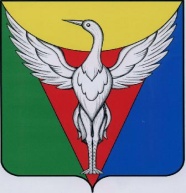 СОВЕТ ДЕПУТАТОВКОЧЕРДЫКСКОГО СЕЛЬСКОГО ПОСЕЛЕНИЯОКТЯБРЬСКОГО МУНИЦИПАЛЬНОГО РАЙОНАЧЕЛЯБИНСКОЙ ОБЛАСТИР Е Ш Е Н И Еот 00.00.2021г. № 00